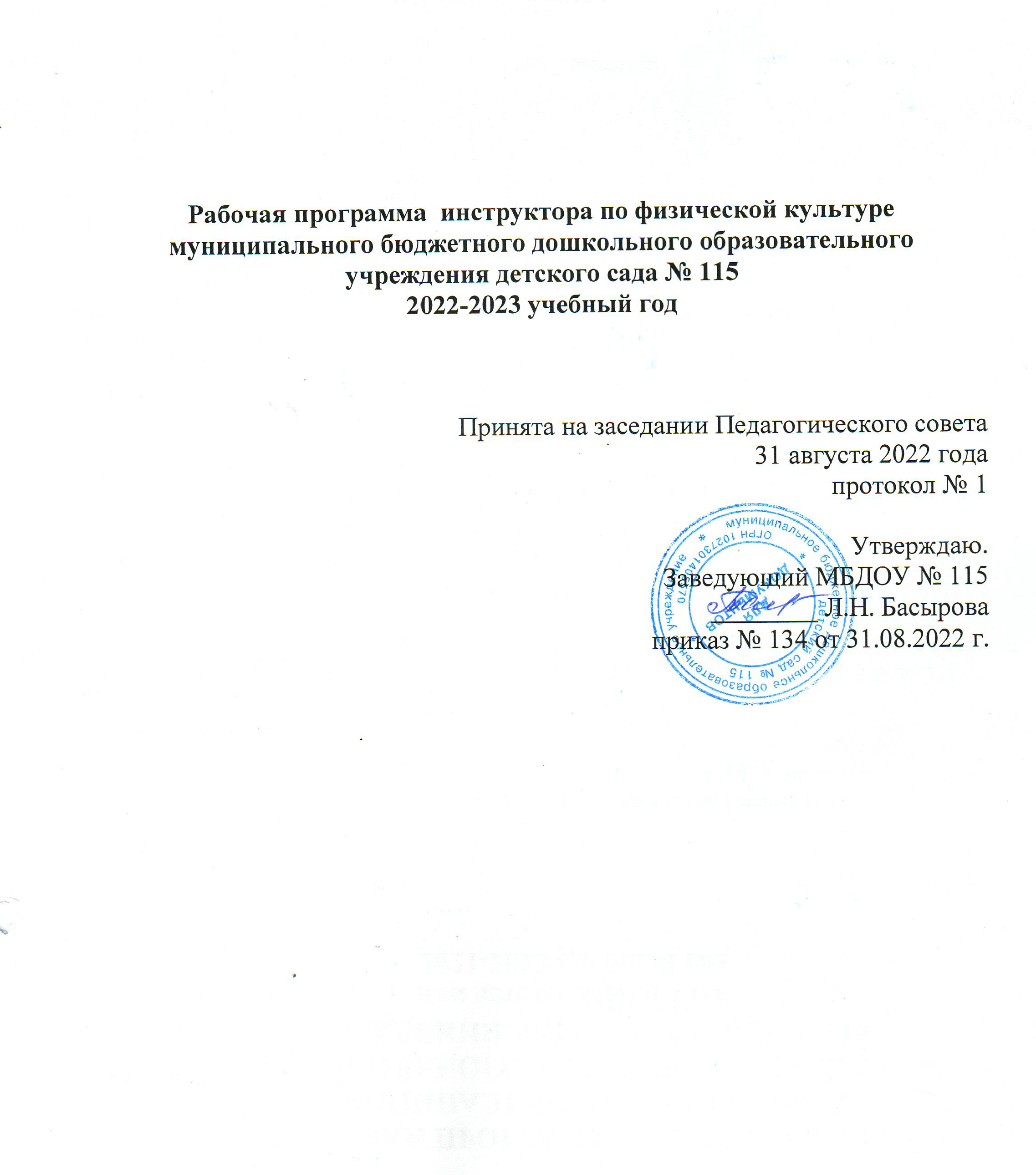 ЦЕЛЕВОЙ РАЗДЕЛ Пояснительная запискаДанная рабочая программа предназначена для работы с детьми 4 – 7 (8) лет с задержкой психического развития и тяжелыми нарушениями речи. Программа имеет образовательную, коррекционно-развивающую направленность. Рабочая программа разработана на основе следующих документов:Федеральный закон от 29.12.2012 N 273-ФЗ (ред. от 03.07.2016) "Об образовании в Российской Федерации";Федеральный государственный образовательный стандарт дошкольного образования (Приказ № 1155 от 17 октября 2013 года); СанПин 2.4.1.3049-13 от 15 мая 2013г.;  От рождения до школы. Примерная общеобразовательная программа дошкольного образования. Под ред. Н.Е. Вераксы, Т.С. Комаровой, М.А. Васильевой. – М.: 2014г.;	Адаптированная образовательная программа дошкольного образования для детей с задержкой психического развития МБДОУ № 115;Устав МБДОУ № 115 г. Ульяновска;В программе учтены разработки отечественных ученых в области общей и специальной педагогики и психологии. Данная программа обеспечивает создание оптимальных условий длякоррекции недостатков психического развития и предупреждение вторичных нарушений развития;развития позитивных качеств личности; развития эмоционально-волевой, познавательно-речевой, двигательной сфер у детей с ЗПР;формирование определенного круга представлений и умений, необходимых для успешной подготовки детей к обучению в школе. Цели и задачи реализации программыЦели:приобретение опыта в следующих видах деятельности детей: двигательной, в том числе связанной с выполнением упражнений, направленных на развитие таких физических качеств, как координация и гибкость; способствующих правильному формированию опорно-двигательной системы организма, развитию равновесия, координации движения, крупной и мелкой моторики обеих рук, а также с правильным, не наносящем ущерба организму, выполнением основных движений (ходьба, бег, мягкие прыжки, повороты в обе стороны);формирование начальных представлений о некоторых видах спорта;овладение детьми подвижными играми с правилами; становление целенаправленности и саморегуляции в двигательной сфере; становление ценностей здорового образа жизни, овладение его элементарными нормами и правилами (в питании, двигательном режиме, закаливании, при формировании полезных привычек и др.).Формирование начальных представлений о здоровом образе жизниОбщие задачи:сохранение и укрепление физического и психического здоровья детей: 
в т. ч. обеспечение их эмоционального благополучия; повышение умственной и физической работоспособности, предупреждение утомления; создание условий, способствующих правильному формированию опорно-двигательной системы и других систем организма;воспитание культурно-гигиенических навыков: создание условий для адаптации детей к двигательному режиму; содействие формированию культурно-гигиенических навыков и полезных привычек и др.;формирование начальных представлений о здоровом образе жизни: ценностей здорового образа жизни, относящихся к общей культуре личности; создание условий для овладения детьми элементарными нормами и правилами питания, закаливания.Задачи, актуальные для работы с детьми с ЗПР:обеспечение равных возможностей для полноценного развития каждого ребенка независимо от психофизиологических и других особенностей (в т. ч. ограниченных возможностей здоровья);оказание помощи родителям (законным представителям) в охране и укреплении физического и психического здоровья их детей.Физическая культура.Общие задачи:развитие двигательных качеств (быстроты, силы, выносливости, координации): организация видов деятельности, способствующих гармоничному физическому развитию детей; поддержание инициативы детей в двигательной деятельности;совершенствование умений и навыков в основных видах движений и двигательных качеств: формирование правильной осанки; воспитание красоты, грациозности, выразительности движений;развитие у детей потребности в двигательной активности и физическом совершенствовании: формирование готовности и интереса к участию в подвижных играх и соревнованиях; формирование мотивационно-потребностного компонента физической культуры. Создание условий для обеспечения потребности детей в двигательной активности.Задачи, актуальные для работы с детьми с ЗПР:развитие общей и мелкой моторики;развитие произвольности (самостоятельности, целенаправленности и саморегуляции) двигательных действий, двигательной активности и поведения ребенка;формирование двигательных качеств: скоростных, а также связанных с силой, выносливостью и продолжительностью двигательной активности, координационных способностей.Принципы формирования программыВ основу программы положены основные общедидактические принципы:Принцип системности опирается на представление о психическом развитии как о сложной функциональной системе, структурные компоненты которой находятся в тесном взаимодействии. Системность коррекционной работы реализуются в учебном процессе благодаря системе повторения усвоенных навыков, опоры на уже имеющиеся знания и умения, что обеспечивает поступательное психическое развитие.Принцип развития предполагает выделение в процессе коррекционной работы тех задач, которые находятся в зоне ближайшего развития ребенка.Принцип комплексности предполагает, что устранение психических нарушений должно носить медико-психолого-педагогический характер, т.е. опираться на взаимосвязь всех специалистов ДОУ. Программа предусматривает полное взаимодействие и преемственность действий всех специалистов ДОУ и родителей дошкольников.Принцип доступности предполагает построение обучения дошкольников на уровне их реальных познавательных возможностей. Конкретность и доступность обеспечиваются подбором коррекционно-развивающих пособий в соответствии с санитарно-гигиеническими и возрастными нормами.Принцип последовательности и концентричности усвоения знаний предполагает такой подбор материала, когда между составными частями его существует логическая связь, последующие задания опираются на предыдущие. Психофизические особенности детей с задержкой психического развитияДети с задержкой психического развития относятся к категории детей с ограниченными возможностями здоровья (ОВЗ). ЗПР – это «пограничная» форма дизонтогенеза, для которой характерно замедление темпа созревания психических структур. Исходя из общности основных закономерностей развития в норме и патологии, определяются основные проблемы развития детей с ЗПР:социальная дезадаптированность ребенка;низкий уровень психических процессов: внимания, предметного и социального восприятия, представлений, памяти, мышления;несформированность мотивационно-потребностной сферы;недоразвитие и искажение эмоционально-волевой сферы;недостаточность моторного и психомоторного развития;снижение произвольности психических процессов, деятельности, поведения.Поведение детей соответствует более младшему возрасту. Они зависимы от взрослого, предпочитают ранние формы общения.Познавательная активность качественно снижена. Дети безынициативны, познавательные интересы слабо выражены.Регуляция и саморегуляция поведения не сформирована, в результате чего невозможно сосредоточение на одном виде деятельности.Игровая деятельность недостаточно сформирована и не является значимой, не занимает все свободное время, не носит характера ведущей психической деятельности.Недоразвитие эмоционально-волевой сферы проявляется в примитивности эмоций и их неустойчивости: дети легко переходят от смеха к слезам и наоборот.Отставание в речевом развитии проявляется в низкой речевой активности и недоразвитии языковой способности.Специфика образовательных потребностей детей среднего дошкольного возраста с ЗПР обусловлена особенностями развития высших психических функций.Сенсорно-перцептивные функцииНедостаточная целенаправленность восприятия ведет к его фрагментарности и недостаточной дифференцированности. Недостатки восприятия связаны с несформированностью аналитико-синтетической деятельности в зрительной системе, особенно когда в зрительном восприятии участвует двигательный анализатор. Поэтому наиболее значительное отставание наблюдается в пространственном восприятии, которое основано на интеграции зрительных и двигательных ощущений. Еще большее отставание отмечено в формировании интеграции зрительных и слуховых ощущений.Слуховое восприятие дошкольников с ЗПР характеризуется теми же особенностями, что и зрительное. Эти затруднения, отражающие недостаточность аналитико-синтетической деятельности, проявляются в трудностях восприятия и осознания речевых инструкций.Осязательное восприятие является комплексным, объединяющим тактильные и двигательные ощущения. Наблюдаемые трудности связаны с недостаточностью межсенсорных связей и с недоразвитием тактильной и двигательной чувствительности.Отставание в развитии двигательных ощущений проявляется в неточности, несоразмерности движений, моторной неловкости, в трудностях воспроизведения поз.Моторные функцииВ области психомоторики отставание в развитии двигательной сферы проявляется на уровне выполнения произвольных осознанных движений, направленных на достижение определенной цели. Особенно выражены затруднение в воспроизведении поз руки, пальцев, выполнении попеременных движений, двигательных программ, связанных с координацией движений, в которых участвуют группы мышц обеих половин тела.ВниманиеНедостатки внимания детей с ЗПР в значительной мере связаны с низкой работоспособностью, повышенной истощаемостью, которые характерны для детей с резидуальной органической недостаточностью центральной нервной системы. Недостатки сосредоточения субъекта на объекте отмечаются всеми исследователями, как характерный признак. В дошкольном возрасте часто проявляется «синдром дефицита внимания», сочетающийся с гипер- или гипоактивностью. Дефицит внимания является следствием несформированности сенсорной сферы, слабости саморегуляции психической деятельности, недостаточности мотивации и развития интересов.ПамятьПо данным наблюдений, дошкольники с ЗПР обладают худшей памятью, чем их нормальные сверстники. Исследования показывают, что более высокие показатели наблюдаются в развитии наглядно-образной памяти по сравнению со словесной, т.е. проявляется та же закономерность, что и в развитии памяти детей без отклонений в развитии. Отмечены большие расхождения в объеме запоминаемого материала. Если ребенок 4 –5 лет удерживает в памяти 5-6 предметов, то ребенок 5-го года жизни с ЗПР в условиях непреднамеренного запоминания приближается по показателям к ребенку с легкой умственной отсталостью. Элементарная образная память на месторасположение предметов по показателям значительно ниже, чем у нормально развивающихся сверстников, опосредованное запоминание недоступно. Произвольная память, которая у нормально развивающегося ребенка развита на уровне принятия задачи на запоминание и применения способа запоминания (проговаривание задачи), у детей с ЗПР не сформирована. Выражена ограниченность словесной памяти даже на уровне воспроизведения прослушанных фраз, а тем более коротких текстов.МышлениеУ детей наблюдается отставание в развитии всех видов мышления. Наглядно-действенное мышление – не только самая ранняя форма мышления, она является исходной, ее основе возникает наглядно-образное мышление, развивающееся у ребенка 5-го года жизни.Ребенок с ЗПР дошкольного возраста плохо ориентируется в условиях, возникающих перед ним практических задач, не может самостоятельно найти выход в проблемной ситуации, где необходимо применение вспомогательных средств и орудий для решения задачи. Недостатки наглядно-образного мышления безусловно связаны со слабостью аналитико-синтетической деятельности на уровне умственных операций анализа, действия сравнения, сопоставления. Но в большей степени они являются следствием несформированности, слабости, нечеткости образов-представлений, что затрудняет оперирование ими: расчленение, соотнесение, объединение и сопоставление образов-представлений и их элементов. Речевое развитиеДанная категория детей характеризуется поздним началом речи, замедленным расширением словаря, овладением грамматическим строем, формированием языковых обобщений. Отмечается недостаточная отчетливость, смазанность речи. Характерна крайне низкая речевая активность, использование речи только в роли обиходно-коммуникативного средства. Отставание в формировании контекстной речи является следствием недостаточной аналитико-синтетической деятельности, низкого уровня познавательной и коммуникативной активности, несформированности мыслительных операций. Понимание речи затруднено на уровне сложных грамматических конструкций и форм выражения пространственных и временных отношений. У значительной части детей речь приближается по показателям к речи умственно-отсталых, для которых рассказ по сложной картинке недоступен.Особенности развития эмоциональной сферыУ дошкольников с ЗПР отмечается качественное отставание в развитии эмоций, проявляющееся в немотивированной смене настроения, контрастном проявлении эмоций, лабильности, аффективных реакциях, неадекватных ситуации, повышенной тревожности. Недоразвитие эмоциональной сферы проявляется в отсутствии взаимодействия со сверстниками и снижении потребности в привязанности. У детей с ЗПР затруднено понимание своих и чужих эмоций, эмпатия не сформирована. Особенности формирования игровой деятельностиВедущая деятельность дошкольного возраста концентрирует в себе наиболее существенные проявления психической активности. В 3 года игра представляет собой продолжение и развитие предметной деятельности, ребенок использует игрушки строго по назначению, овладевая спектром предметных действий, моделируя социальные функции. Затем орудийные действия заменяются цепочкой процессуальных действий, в логической последовательности отражающих социальные ситуации. В среднем дошкольном возрасте у нормально развивающихся детей возникает сюжетно-ролевая игра, моделирующая отношения людей. К пяти годам игра становится основным видом совместной деятельности детей и средством усвоения социального опыта и личностного развития.Психофизические особенности детей с тяжелыми нарушениями речи.Общее недоразвитие речи (ОНР 1-3-го уровня, нерезко выраженное общее недоразвитие речи), которое объединяет сложим речевые расстройства, т. е. те случаи, когда у детей по разным причинам нарушено формирование всех компонентов речевой системы, относящихся к звуковой и смысловой сторонам.Дети с речевыми нарушениями обычно имеют функциональные или органические отклонения в состоянии центральной нервной системы. Наличие органического поражения мозга обусловливает то, что эти дети плохо переносят жару, духоту, езду в транспорте, долгое качание на качелях, нередко они жалуются на головные боли, тошноту и головокружения. У многих из них выявляются различные двигательные нарушения: нарушения равновесия, координации движений, недифференцированность движений пальцев рук и артикуляционных движений.Такие дети быстро истощаются и пресыщаются любым видом деятельности (т.е. быстро устают). Они характеризуются раздражительностью, повышенной возбудимостью, двигательной расторможенностью, не могут спокойно сидеть, теребят что-то в руках, болтают ногами и т.п. Они эмоционально неустойчивы, настроение быстро меняется. Нередко возникают расстройства настроения с проявлением агрессии, навязчивости, беспокойства. Значительно реже у них наблюдаются заторможенность и вялость. Эти дети довольно быстро утомляются, причем это утомление накапливается в течение дня к вечеру, а также к концу недели. Утомление сказывается на общем поведении ребенка, на его самочувствии. Это может проявляться в усилении головных болей, расстройстве сна, вялости либо, напротив, повышенной двигательной активности. Таким детям трудно сохранять усидчивость, работоспособность и произвольное внимание на протяжении всего урока. Их двигательная расторможенность может выражаться в том, что они проявляют двигательное беспокойство, сидя на уроке, встают, ходят по классу, выбегают в коридор во время урока. На перемене дети излишне возбудимы, не реагируют на замечания, а после перемены с трудом сосредотачиваются на уроке.Как правило, у таких детей отмечаются неустойчивость внимания и памяти, особенно речевой, низкий уровень понимания словесных инструкций, недостаточность регулирующей функции речи, низкий уровень контроля за собственной деятельностью, нарушение познавательной деятельности, низкая умственная работоспособность.Психическое состояние этих детей неустойчиво, в связи с чем их работоспособность резко меняется. В период психосоматического благополучия такие дети могут достигать довольно высоких результатов в учебе.Дети с функциональными  отклонениями в  состоянии  ЦНС эмоционально реактивны, легко дают невротические реакции и даже расстройства в ответ на замечание, неуважительное отношение со стороны детей. Их поведение может характеризоваться негативизмом, повышенной возбудимостью, агрессией или, напротив, повышенной застенчивостью, нерешительностью, пугливостью. Все это в целом свидетельствует об особом состоянии центральной нервной системы детей, страдающих речевыми расстройствами. Характерным для таких детей является недифференцированное произношение звуков, замена звуков более простыми по артикуляции. Отмечается нестойкость замен (в разных словах звук произносится по-разному), сочетание нарушенного и правильного произношения. Структура многосложных слов часто упрощена, сокращена, имеются пропуски слогов. На фоне относительно развернутой речи выявляются неточность употребления слов и словосочетаний по смыслу, нарушение лексической системности, затруднения в словообразовании и словоизменении. В активном словаре преобладают имена существительные и глаголы. Дети испытывают затруднения при использовании абстрактной и обобщающей лексики, в понимании и употреблении слов с переносным смыслом, не используют в речи синонимы, антонимы. Дети с ОНР не могут спонтанно выйти на онтогенетический путь развития речи, свойственный нормально развивающимся детям. Развитие речи при ОНР в ряде случаев идет на фоне нарушения деятельности центральной нервной системы. Коррекция их речи - длительный процесс, направленный на формирование речевых средств, достаточных для самостоятельного развития речи в процессе общения и обучения.  Активное усвоение фонетико-фонематических, лексических и грамматических закономерностей начинается у детей в 1,5-3 года и, в основном, заканчивается  в дошкольном детстве. Речь ребенка формируется под непосредственным влиянием  речи окружающих его взрослых и  в большой степени зависит  от достаточной речевой практики, культуры речевого окружения, от воспитания и обучения. Фонетико-фонематическое недоразвитие речи проявляется в нарушении звукопроизношения и фонематического  слуха.Общее недоразвитие речи проявляется в нарушении различных компонентов речи: звукопроизношения  фонематического слуха, лексико-грамматического строя  разной степени выраженности. Речь ребёнка оценивается по четырем уровням развития речи.На I уровне речевого развития у ребёнка наблюдается полное отсутствие  или резкое ограничение словесных средств общения. Словарный запас  состоит из отдельных липидных слов,  звуковых или звукоподражательных комплексов,  сопровождающихся жестами и мимикой;на II уровне речевого развития  в речи ребенка присутствует короткая аграмматичная фраза, словарь состоит из  слов простой слоговой структуры (чаще существительные, глаголы, качественные прилагательные), но, наряду с этим,  произносительные возможности ребенка значительно отстают  от возрастной нормы;на III уровне речевого развития  в речи ребенка появляется развернутая фразовая речь с выраженными  элементами лексико-грамматического и фонетико-фонематического недоразвития;на IV уровне речевого развития  при наличии развернутой фразовой речи  наблюдаются остаточные  проявления недоразвития всех компонентов  языковой системы.Заикание - нарушение темпо-ритмической организации речи, обусловленное судорожным состоянием мышц речевого аппарата.Таким образом, ТНР выявляется у детей дошкольного возраста со следующими речевыми нарушениями – дислалия, ринолалия, дизартрия, алалия, детская афазия, неврозоподобное заикание (по клинико-педагогической классификации речевых нарушений).Планируемые результаты освоения программыРезультаты планируются с учетом примерной общеобразовательная программы дошкольного образования «От рождения до школы» под ред. Н.Е. Вераксы, Т.С. Комаровой, М.А. Васильевой, адаптированной образовательной программы дошкольного образования детей с задержкой психического развития, а также учитывают требования Стандарта к целевым ориентирам в соответствии с возрастными особенностями развития детей с ограниченными возможностями здоровья.Планируемые результаты к концу учебного годау ребенка развита крупная и мелкая моторика; движения рук достаточно координированы; рука подготовлена к письму;подвижен, владеет основными движениями, их техникой;может контролировать свои движения и управлять ими; достаточно развита моторная память, запоминает и воспроизводит последовательность движений;обладает физическими качествами (сила, выносливость, гибкость и др.);развита способность к пространственной организации движений; слухо-зрительно-моторной координации и чувству ритма;проявляет способность к выразительным движениям, импровизациям.Педагогическая диагностикаДиагностика основывается на анализе достижения детьми промежуточных результатов, которые описаны в каждом разделе программы.Задачи психолого-педагогического обследования детей:выявление индивидуально-психологических особенностей развития обследуемого ребенка (личностных и интеллектуальных).Цель обследования на начальном этапе (сентябрь) - выявить особенности физического развития каждого воспитанника, определить исходный уровень обученности, т. е. овладения знаниями, умениями, навыками в объеме образовательной программы. Цель второго этапа (май) – определить характер динамики, оценить результативность работы, а также составить прогноз относительно дальнейшего развития и обозначить дальнейший образовательный маршрут для каждого воспитанника. Эффективность коррекционно-развивающей работы во многом определяется глубиной и качеством анализа результатов обследования. СОДЕРЖАТЕЛЬНЫЙ РАЗДЕЛВ содержательном разделе представлено:описание разделов образовательной деятельности в соответствии с направлениями развития ребенка в пяти образовательных областях: социально-коммуникативной, познавательной, речевой, художественно-эстетической и физического развития с учетом используемых программ дошкольного образования;описание форм, методов и средств реализации программы с учетом возрастных и индивидуально – психологических особенностей детей, специфики их образовательных потребностей, мотивов и интересов.взаимодействие со всеми педагогами ДОУ в процессе коррекционно-педагогического сопровождения;взаимодействие с родителями воспитанников.Описание образовательной деятельности по образовательным областямИнструктор по физической культуре реализует социально-коммуникативное развитие через задачи развития социальных и коммуникативных компетенций (самостоятельности, целенаправленности, саморегуляции собственных действий, развития эмоционального интеллекта, эмоциональной отзывчивости, сопереживания, формирование готовности к совместной деятельности со сверстниками, формирование позитивных установок к двигательной деятельности).Познавательное развитие реализуется через задачи развития познавательной мотивации и любознательности; формирования познавательных действий; развития воображения и творческой активности; формирования первичных представлений о себе, других людях, объектах окружающего мира, о свойствах и отношениях объектов окружающего мира (движении, положении в пространстве), представлений о социокультурных ценностях нашего народа, об отечественных традициях и праздниках, об особенностях ее природы.Речевое развитие реализуется через задачи обогащения пассивного и активного словаря; развития связной речи.Художественно-эстетическое развитие реализуется посредством развития у детей предпосылок становления эстетического отношения к окружающему миру.Физическое развитие реализуется посредством развития у детей моторики, а также становление целенаправленности и саморегуляции в двигательной сфере.2.2. Содержание образовательной работы инструктора по физической культуре.Цель образовательной работы инструктора по физической культуре: создание условий для развития эмоционального, физического, интеллектуального потенциала ребенка с проблемами в развитии и формирование его позитивно-личностных качеств. 	Задачи: взаимодействовать со всеми специалистами ДОУ в процессе коррекционно-педагогического сопровождения детей с ограниченными возможностями здоровья; выявлять индивидуальные особенности развития ребенка, его слабые стороны и способности к компенсации, определять оптимальный педагогический маршрут; формировать способы усвоения ребенком социального опыта, взаимодействия с людьми и предметами окружающей действительности; развивать компенсаторные механизмы становления психики и деятельности проблемного ребенка; предупреждать развитие вторичных отклонений познавательной сферы, поведения и личности в целом; формировать у проблемного ребенка способы ориентировки в окружающей действительности, предпосылки к учебной деятельности;сотрудничать с семьей для обеспечения полноценного развития ребенка с ОВЗ, обучать родителей отдельным психолого-педагогическим приемам, повышающим эффективность взаимодействия с ребенком, стимулирующим его возможности.   Дети с задержкой психического развития4-5 лет (средний дошкольный возраст)5-6 лет (старший дошкольный возраст)6-7 (8) лет (старший дошкольный возраст)Дети с тяжелыми нарушениями речи5-6 лет (старший дошкольный возраст)6-7 (8) лет (старший дошкольный возраст)На занятиях по физической культуре с дошкольниками с ЗПР и ТНР решаются специальные коррекционные задачи:• формирование в процессе физического воспитания пространственных и временных представлений;• изучение в процессе предметной деятельности различных свойств материалов, а также назначения предметов;• развитие речи посредством движения;• формирование в процессе двигательной деятельности различных видов познавательной деятельности;• управление эмоциональной сферой ребёнка, развитие морально-волевых качеств личности, формирующихся в процессе специальных двигательных занятий, игр, эстафет.2.3.  Формы, методы и средства реализации программыФормы реализации программы	Формы реализации программы являются внешними выражениями содержания дошкольного образования, способами его осуществления. Обновление содержания дошкольного образования неизбежно влечёт за собой и обновление его внешних выражений: происходит «сбрасывание» старых (учебное занятие) и возникновение новых (проектная деятельность, ситуации, мастерская, коллекционирование, и др.) форм. Изменяются в соответствии с обновленным содержанием и классические формы (беседы, консультации, экскурсии, наблюдения, рассматривания и др.), которые не теряют своей актуальности в образовательной деятельности. Все формы носят интегративный характер, т. е. позволяют решать задачи двух и более образовательных областей.	Непосредственная образовательная деятельность (фронтальная, подгрупповая, индивидуальная) – одна из основных форм организации работы с дошкольниками с задержкой психического развития при условии максимального использования игровых форм и приемов. 	Игра – ведущий вид деятельности дошкольников, основная форма реализации программы по физическому развитию. Виды игр: подвижная игра, дидактическая игра, игра с элементами спорта.	Игровая ситуация – форма работы, направленная на приобретение ребенком опыта нравственно-ценных действий и поступков, которые он сначала выполняет на основе подражания, по образцу, а затем самостоятельно.	Беседы, загадки, рассказывание, разговор. 	Задача педагогов — грамотно конструировать образовательный процесс, согласовывая и интегрируя различные виды детской деятельности и соответственно формы, в которых они осуществляются, между собой. 	Методы реализации программысловесные методы (беседа, объяснение, рассказ); наглядные методы;игровые методы.	Данная классификация широко распространена в практике дошкольного образования. Для обеспечения более эффективного взаимодействия педагога и детей в ходе реализации программы используются и другие группы методов: методы мотивации и стимулирования развития у детей первичных представлений и приобретения детьми опыта поведения и деятельности (образовательные ситуации, игры);методы, способствующие осознанию детьми первичных представлений и опыта поведения и деятельности (рассказ взрослого, пояснение, разъяснение, беседа);информационно-рецептивный метод – предъявление информации, организация действий ребенка с объектом изучения (демонстрация кинофильмов, просмотр компьютерных презентаций, рассказы педагога или детей); репродуктивный метод – многократное повторение способа деятельности по заданию педагога (упражнения на основе образца педагога).	Необходимо отметить, что выделение данных групп методов весьма условно. Каждый метод можно использовать в зависимости от потребностей реализации программы в целях стимулирования деятельности детей, создания условий для приобретения ими опыта или осознания этого опыта. То есть методы реализации программы, так же, как и формы реализации, являются системными, интегративными образованиями. Необходимо также подчеркнуть, что фактически все формы реализации программы могут выступать и в качестве методов. Средства реализации программы	Для всестороннего развития дошкольников с задержкой психического развития и детей с тяжелыми нарушениями речи  должна быть создана развивающая среда с учётом возрастных и индивидуальных особенностей, специфики их образовательных потребностей и интересов. Особое место занимают в ней средства реализации программы -   совокупность материальных и идеальных объектов: игровые (игры, игрушки атрибуты для подвижных игр);физкультурный инвентарь;дидактический материал.2.4. Взаимодействие инструктора по физической культуре с педагогами ДОУЭффективность коррекционно-развивающей работы определяется четкой организацией жизни детей в период их пребывания в детском саду, правильным распределением нагрузки в течение дня и преемственностью в работе воспитателя и других педагогов ДОУ. При ведущей роли учителя-дефектолога, учителя-логопеда в коррекционном процессе по преодолению недостатков в развитии, коррекционные задачи, стоящие перед всеми участниками образовательного процесса, чрезвычайно важны и тесно связаны между собой. Решение коррекционных задач осуществляется педагогами в ходе образовательной деятельности, а также в течение всего времени пребывания ребенка в дошкольном учреждении.Особое место уделяется закреплению результатов, достигнутых учителем-дефектологом, учителем-логопедом в ходе образовательной деятельности по физическому воспитанию: закрепление и пополнение словаря, развитие грамматического строя речи, развитие внимания, памяти, восприятия, мышления, закрепление умения ориентироваться в пространстве и времени. 2.5. Взаимодействие музыкального руководителя с семьями воспитанников	Задачи:Обеспечение психолого-педагогической поддержки семьи и повышение компетентности родителей (законных представителей) в вопросах развития, образования и воспитания детей, охраны и укрепления их здоровья. Оказание помощи родителям (законным представителям) в развитии индивидуальных способностей детей и необходимой коррекции нарушений их развития. Обеспечение информационной открытости разработки и реализации программы. Непосредственное вовлечение родителей (законных представителей) в образовательную деятельность (праздники, развлечения). 	Основные формы организации психолого-педагогической помощи в детском саду:  коллективные формы взаимодействия с семьей (общие и групповые родительские собрания, «дни открытых дверей», мастер-классы, детские праздники, досуги, развлечения); индивидуальные формы взаимодействия с семьей (анкетирование, опросы, беседы, консультации);участие родителей в физкультурных мероприятиях.	Взаимодействие с родителями, как обязательное условие успешной реализации программы, позволит обеспечить ее эффективность, повысить качество образования.ОРГАНИЗАЦИОННЫЙ РАЗДЕЛ Материально-техническое обеспечение, обеспеченность методическими материалами и средствами обучения и воспитанияРабота по совершенствованию развивающей среды в ДОУ проводится в соответствии с ФГОС.Для полноценного разностороннего развития воспитанников в музыкальном зале созданы необходимые условия:специальная развивающая среда:мячи разных размеров по количеству детейобручи большие и малыескакалкигантелимягкие модулисенсорные дорожкиматы мягкиекеглимешочки с пескомпалки гимнастическиекосички, платочки, прищепкишишкифлажкимаски и медальки для подвижных игрканаткорзины для метания.подобраны методические материалы и специальная литература, обеспечивающие реализацию данного направления работы согласно коррекционной направленности детского сада: методическая литература, сценарии физкультурных праздников и развлечений, консультативный материал для родителей и педагогов, дидактические игры.Программно-методическое обеспечениеОрганизация образовательной работы инструктора по физической культуре с детьми с задержкой психического развития и детьми с тяжелыми нарушениями речиОбразовательная деятельность с детьми проводится инструктором по физической культуре в соответствии с учебным планом ДОУ.В рамках образовательной деятельности проводится фронтальная и подгрупповая работа с детьми. Для подгрупповой непосредственной образовательной деятельности группа воспитанников делится на две подгруппы с учетом актуального уровня развития детей.В соответствии с СанПин 2.4.1.3049-13 от 15 мая 2013г. продолжительность непосредственной образовательной деятельности:С детьми 4-5 лет составляет 20 минут.С детьми 5-6 лет  составляет 25 минут.С детьми 6-7 лет составляет 30 минут.Перерывы между НОД должны быть не менее 10 мин.Непосредственная образовательная деятельность (НОД): организуется 3 занятия в неделю в каждой возрастной группе (в старшей и подготовительной группах одно занятие проводится на свежем воздухе).1 раз в месяц в каждой группе проводятся физкультурные развлечения. В течение учебного года в каждой группе проводятся праздники: Осенний праздник (Правила дорожного движения для дошколят)День защитника ОтечестваЗдоровая семьяОсновные задачи данных разделов реализуются с учетом принципа интеграции образовательных областей в соответствии с ФГОС ДО.Перечень документации инструктора по физической культуре: Рабочая программа для детей с задержкой психического развития (средняя, старшая, подготовительная к школе  группы) и детей с тяжелыми нарушениями речи.Список детей групп.Результаты педагогической диагностики.Календарный план образовательной  работы с детьми.Планирование индивидуальной работы с детьми. Сценарии праздничных мероприятий.Консультации для педагогов и родителей.СодержаниеСодержаниеЦЕЛЕВОЙ РАЗДЕЛПояснительная записка…………………………………………………..Цели и задачи реализации программы……………………………Принципы формирования программы……………………………Психофизические особенности детей с ЗПР и ТНР………………………………………………………………….. Планируемые результаты освоения программы……………………… Педагогическая диагностика……………………………………………СОДЕРЖАТЕЛЬНЫЙ РАЗДЕЛ Описание образовательной деятельности по образовательным областям…………………………………………………………………. Содержание образовательной работы воспитателей ………………… Формы, методы и средства реализации программы………………….. Взаимодействие инструктора по физической культуре с педагогами ДОУ…………....................................................................................... Взаимодействие инструктора по физической культуре с семьями воспитанников…...................................................................................ОРГАНИЗАЦИОННЫЙ РАЗДЕЛ Материально-техническое обеспечение, обеспеченность методическими материалами и средствами обучения и воспитания… Программно-методическое обеспечение……………………………… Организация образовательной деятельности инструктора по физической культуре  с детьми ……………………………………………….Литература………………………………………………………………………..Приложение………………………………………………………………………Образовательная областьЗадачиСоциально-коммуникативное развитиеРазвивать коммуникативные навыки. Воспитывать дружеские взаимоотношения между детьми в совместной деятельности. Воспитывать произвольное внимание к речи, совершенствовать умение вслушиваться в обращенную речь, понимать её содержание. Совершенствовать умение «оречевлять» игровую ситуацию и на этой основе развивать коммуникативную функцию речи.Познавательное развитие Расширять опыт ориентировки в окружающем, развивать любознательность и познавательную мотивацию; формировать познавательные действия; развивать воображение и творческую активность; формировать первичные представления об объектах окружающего мира, о свойствах и отношениях объектов окружающего мира.Речевое развитиеРазвивать свободное общение с взрослыми и детьми, помочь овладеть конструктивными способами и средствами взаимодействия с окружающими. Развивать все компоненты устной речи детей: грамматический строй речи, связную речь — диалогическую и монологическую формы; формировать словарь, воспитывать звуковую культуру речи. Развивать фонематическое восприятие.Художественно-эстетическое развитиеРазвивать эмоциональную восприимчивость, эмоциональный отклик. - развитие восприятия музыки;- развитие ритмических способностей.Физическое развитиеу ребенка развита крупная и мелкая моторика; движения рук достаточно координированы; рука подготовлена к письму;подвижен, владеет основными движениями, их техникой;может контролировать свои движения и управлять ими; достаточно развита моторная память, запоминает и воспроизводит последовательность движений;обладает физическими качествами (сила, выносливость, гибкость и др.);развита способность к пространственной организации движений; слухо-зрительно-моторной координации и чувству ритма;проявляет способность к выразительным движениям, импровизациям.Содержание образовательной деятельностиФормирование начальных представленийо здоровом образе жизниПродолжать знакомство детей с частями тела. Формировать представление о значении частей тела и органов чувств для жизни и здоровья человека (руки делают много полезных дел; ноги помогают двигаться; рот говорит, ест; зубы жуют; язык помогает жевать, говорить; кожа чувствует; нос дышит, улавливает запахи; уши слышат). Формировать представления о здоровом образе жизни; о значении физических упражнений для организма человека. Продолжать знакомить с физическими упражнениями на укрепление различных органов и систем организма.Физическая культураФормировать правильную осанку. Развивать двигательные умения и навыки детей. Развивать умение ходить и бегать с согласованными движениями рук и ног. Учить бегать легко, ритмично, энергично отталкиваясь носком. Учить ползать, пролезать, подлезать, перелезать через предметы. Учить энергично отталкиваться и правильно приземляться в прыжках на двух ногах на месте и с продвижением вперед, ориентироваться в пространстве. В прыжках в длину и высоту с места учить сочетать отталкивание со взмахом рук, при приземлении сохранять равновесие. Учить построениям, соблюдению дистанции во время передвижения. Развивать психофизические качества: быстроту, выносливость, гибкость, ловкость и др. Учить выполнять ведущую роль в подвижной игре, осознанно относиться к выполнению правил игры. Во всех формах организации двигательной деятельности развивать у детей организованность, инициативность, умение поддерживать дружеские взаимоотношения со сверстниками.Продолжать развивать активность детей в играх с мячами, скакалками, обручами и т. д.Развивать быстроту, силу, ловкость, пространственную ориентировку. Воспитывать самостоятельность и инициативность в организации знакомых игр. Приучать к выполнению действий по сигналу.Содержание образовательной деятельностиФормирование начальных представленийо здоровом образе жизниРасширять представления об особенностях человеческого организма. Формировать потребность в здоровом образе жизни. Прививать интерес к физической культуре и спорту и желание заниматься физкультурой и спортом. Знакомить с основами техники безопасности и правилами поведения в спортивном зале и на спортивной площадке.Физическая культураПродолжать формировать правильную осанку; умение осознанно выполнять движения. Совершенствовать двигательные умения детей. Развивать быстроту, силу, выносливость, гибкость. Закреплять умение легко ходить и бегать, энергично отталкиваясь от опоры. Учить бегать наперегонки, с преодолением препятствий. Учить лазать по гимнастической стенке. Учить прыгать в длину, в высоту с разбега, разбегаться, отталкиваться и приземляться в зависимости от вида прыжка, прыгать на мягкое покрытие через длинную скакалку, сохранять равновесие при приземлении. Учить сочетать замах с броском при метании,  отбивать его правой и левой рукой на месте. Учить ходить на лыжах скользящим шагом. Учить ориентироваться в пространстве. Учить элементам спортивных игр, играм с элементами соревнования, играм-эстафетам. Приучать помогать взрослым готовить физкультурный инвентарь к занятиям физическими упражнениями, убирать его на место. Поддерживать интерес детей к различным видам спорта, сообщать им некоторые сведения о событиях спортивной жизни страны.Продолжать учить детей самостоятельно организовывать знакомые подвижные игры, проявляя инициативу и творчество. Воспитывать у детей стремление участвовать в играх с элементами соревнования, играх-эстафетах. Содержание образовательной деятельностиФормирование начальных представленийо здоровом образе жизниФормировать представления о значении двигательной активности в жизни человека. Формировать представления об активном отдыхе. Расширять представления о правилах и видах закаливания, о пользе закаливающих процедур. Расширять представления о роли солнечного света, воздуха и воды в жизни человека и их влиянии на здоровье.Физическая культураФормировать потребность в ежедневной двигательной деятельности. Воспитывать умение сохранять правильную осанку в различных видах деятельности. Совершенствовать технику ocновных движений, добиваясь естественности  их выполнения. Закреплять умение соблюдать заданный темп в ходьбе и беге. Учить сочетать разбег с отталкиванием в прыжках на мягкое покрытие, в длину и высоту с разбега. Добиваться активного движения кисти руки при броске. Учить быстро перестраиваться на месте и во время движения, равняться в колонне, шеренге, кругу; выполнять упражнения ритмично, в указанном воспитателем темпе. Развивать психофизические качества: силу, быстроту, выносливость, ловкость, гибкость. Продолжать упражнять детей в статическом и динамическом равновесии, развивать координацию движений и ориентировку в пространстве. Закреплять навыки выполнения спортивных упражнений. Учить следить за состоянием физкультурного инвентаря, спортивной формы, активно участвовать в уходе за ними. Обеспечивать разностороннее развитие личности ребенка: воспитывать выдержку, настойчивость, решительность, смелость, организованность, инициативность, самостоятельность, творчество, фантазию. Продолжать учить детей самостоятельно организовывать подвижные игры, придумывать собственные игры, варианты игр, комбинироватьдвижения. Поддерживать интерес к физической культуре и спорту, отдельным достижениям в области спорта.Подвижные игры. Учить детей использовать разнообразные подвижные игры (в том числе игры с элементами соревнования), способствующие развитию психофизических качеств (ловкость, сила, быстрота, выносливость, гибкость), координации движений, умения ориентироваться в пространстве; самостоятельно организовывать знакомые подвижные игры со сверстниками, справедливо оценивать свои результаты и результаты товарищей. Учить придумывать варианты игр, комбинировать движения, проявляя творческие способности. Развивать интерес к спортивным играм и упражнениям (баскетбол, хоккей, футбол).Содержание образовательной деятельностиФормирование начальных представленийо здоровом образе жизниРасширять представления об особенностях человеческого организма. Формировать умение характеризовать свое самочувствие. Знакомить детей с возможностями здорового человека. Формировать потребность в здоровом образе жизни. Прививать интерес к физической культуре и спорту и желание заниматься физкультурой и спортом. Знакомить с основами техники безопасности и правилами поведения в спортивном зале и на спортивной площадке.Физическая культураПродолжать формировать правильную осанку; умение осознанно выполнять движения. Совершенствовать двигательные умения детей. Развивать быстроту, силу, выносливость, гибкость. Закреплять умение легко ходить и бегать, энергично отталкиваясь от опоры. Учить бегать наперегонки, с преодолением препятствий. Учить лазать по гимнастической стенке. Учить прыгать в длину, в высоту с разбега, разбегаться, отталкиваться и приземляться в зависимости от вида прыжка, прыгать на мягкое покрытие через длинную скакалку, сохранять равновесие при приземлении. Учить сочетать замах с броском при метании,  отбивать его правой и левой рукой на месте. Учить ходить на лыжах скользящим шагом. Учить ориентироваться в пространстве. Учить элементам спортивных игр, играм с элементами соревнования, играм-эстафетам. Приучать помогать взрослым готовить физкультурный инвентарь к занятиям физическими упражнениями, убирать его на место. Поддерживать интерес детей к различным видам спорта, сообщать им некоторые сведения о событиях спортивной жизни страны.Продолжать учить детей самостоятельно организовывать знакомые подвижные игры, проявляя инициативу и творчество. Воспитывать у детей стремление участвовать в играх с элементами соревнования, играх-эстафетах. Содержание образовательной деятельностиФормирование начальных представленийо здоровом образе жизниФормировать представления о значении двигательной активности в жизни человека. Формировать представления об активном отдыхе. Расширять представления о правилах и видах закаливания, о пользе закаливающих процедур. Расширять представления о роли солнечного света, воздуха и воды в жизни человека и их влиянии на здоровье.Физическая культураФормировать потребность в ежедневной двигательной деятельности. Воспитывать умение сохранять правильную осанку в различных видах деятельности. Совершенствовать технику ocновных движений, добиваясь естественности  их выполнения. Закреплять умение соблюдать заданный темп в ходьбе и беге. Учить сочетать разбег с отталкиванием в прыжках на мягкое покрытие, в длину и высоту с разбега. Добиваться активного движения кисти руки при броске. Учить быстро перестраиваться на месте и во время движения, равняться в колонне, шеренге, кругу; выполнять упражнения ритмично, в указанном воспитателем темпе. Развивать психофизические качества: силу, быстроту, выносливость, ловкость, гибкость. Продолжать упражнять детей в статическом и динамическом равновесии, развивать координацию движений и ориентировку в пространстве. Закреплять навыки выполнения спортивных упражнений. Учить следить за состоянием физкультурного инвентаря, спортивной формы, активно участвовать в уходе за ними. Обеспечивать разностороннее развитие личности ребенка: воспитывать выдержку, настойчивость, решительность, смелость, организованность, инициативность, самостоятельность, творчество, фантазию. Продолжать учить детей самостоятельно организовывать подвижные игры, придумывать собственные игры, варианты игр, комбинироватьдвижения. Поддерживать интерес к физической культуре и спорту, отдельным достижениям в области спорта.Подвижные игры. Учить детей использовать разнообразные подвижные игры (в том числе игры с элементами соревнования), способствующие развитию психофизических качеств (ловкость, сила, быстрота, выносливость, гибкость), координации движений, умения ориентироваться в пространстве; самостоятельно организовывать знакомые подвижные игры со сверстниками, справедливо оценивать свои результаты и результаты товарищей. Учить придумывать варианты игр, комбинировать движения, проявляя творческие способности. Развивать интерес к спортивным играм и упражнениям (баскетбол, хоккей, футбол).1ПрограммыОт рождения до школы. Примерная общеобразовательная программа дошкольного образования / Под ред. Н. Е. Вераксы, Т. С. Комаровой, М.А. Васильевой. — М.: МОЗАИКА-СИНТЕЗ, 2014. - 333 с. 2Методическое обеспечение Антонова Ю.А.Лучшие спортивные игры, РИПОЛ,2006 г.Белая А.Е., Мирясова В.И. Пальчиковые игры для развития речи дошкольников. –М.: АСТ.2000.Бачина О.В., Коробова Н.Ф. Вавилова Е.Н. Развивайте у дошкольников выносливость, М.Просвещение;.Галкина Г.Г., Дубинина Т.И. .Пальцы помогают говорить.. М. Гном и Д.2007Лескова Г.П., Буцинская П.П. Общеразвивающие упражнения в детском саду. М. Прос. 1981.Осокина Т.И., Е.А.Тимофеева Подвижные игры для дошкольников, М.Просвещение,1997 г.Осокина Т.И., Тимофеева Е.А. Игры и развлечения детей на воздухе. М. Прос. 1989.Пальчиковая гимнастика с предметами. -М.: АРКТИ.2007.Полтавцева Н.В. Физическая культура в дошкольном детстве, РОСМЕН; .Прохорова Г.А. Утренняя гимнастика для детей 2-7 лет. М. Айрис-пресс. 2007.Полтавцева Н.В. Физическая культура в дошкольном детстве, РОСМЕН; .Фролов В.Г. Физкультурные занятия, игры и упражнения на прогулке. М. Прос. 1986.СрокиСодержание работы1 сентября – 15 сентябряДиагностика физическогшо развития детей. Заполнение протоколов первичного обследования.15 сентября – 15 маяФронтальные, подгрупповые, индивидуальные занятия по расписанию.15 мая – 31 маяИтоговая диагностика физического развития детей. Заполнение документации.1 июня — 31 августаИндивидуальные занятия с детьми, посещающими детский сад.